                             ESCUELAS EDUCACIONALES DEL NGC, Inc.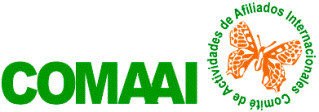 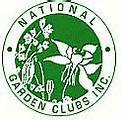                                                    PROTOCOLO IV                                EVENTO DE RENOVACION MULTIPLEPRE APROBACION DEL EVENTO DE RENOVACION MULTIPLE La Directora Local:Solicita a Directora de Renovacion Múltiple o consulta sitio web comaai.orgIndica tipo de Renovacion “Doble” dos Escuelas o “Triple” de las tres Escuelas.Organiza un Comité de trabajo, establece la fecha y lugar. Define los puntos de catedra a tratar en las Escuelas que ofrecen Renovacion.     Las Renovaciones Dobles incluyen (3) tres temas de catedra de cada Escuela.     Las Renovaciones Triples (2) dos temas de catedra de cada Escuela.  Contacta a los Instructores y entrega temas de las Cátedras de las Escuelas.Solicita al instructor que elabore un Programa de Actividades basado en los temas.  El contenido del Programa de Actividades es de ocho horas, se organiza utilizando:     Una conferencia con paseo educacional a lugares relacionados con el estudio.    Paseo con Instructor/Especialista cubriendo los tres temas en visitas programadas. Envía a la Directora de Renovacion Múltiple: Programa de Actividades. Inscripción separada de cada Escuela que acredita.   Envía copia de inscripción a cada Directora Internacional que ofrece el crédito.  APROBACION DE EVENTO DE RENOVACION DOBLE O MULTIPLE La Directora de Renovacion Múltiple:    Recibe las inscripciones individuales para cada Escuela que ofrece crédito.    Revisa el Programa de Actividades que cumpla con los temas requeridos.    Aprueba el Evento de Renovacion Múltiple y envía copia a Directoras de Escuelas.Las Directora de las Escuelas Internacionales ofreciendo crédito:    Reciben la  inscripción separada de su Escuela de la Directora de Renovacion Múltiple.    Archiva la Inscripción del Evento de Renovacion y envía copia a su Codirectora.DESPUES DEL EVENTO DE RENOVACION DOBLE O TRIPLE LA DIRECTORA LOCALEn un término de seis semanas solicita a la Directora de Renovaciones Múltiples:Revisión de los Formatos y autorización requerida para enviar pago al NGC.FORMATOS PARA RENOVACION MULTIPLE  (DOBLE O TRIPLE):     AI-#4(RM)-EE-NGC:  Inscripción para un Evento de Renovación Múltiple.     AI-#2(RM)-EE-NGC   Lista de Consultores y Consultores Máster      .     AI-#3(RM)-EE-NGC   Pago de Cuotas para Eventos de Renovación.     AI-#4 (RM)-EE-NGC  Resumen de Asistencia a Renovaciones Múltiples  Envía pago al NGC de $5 por cada uno de créditos otorgados en cada Escuela.Envía constancia de pago a cada Directora Internacional de las Escuelas.Solicita él envió las Tarjetas Digitales de Acreditación.RENOVACION MULTIPLE OFRECIDA EN CONVENCIONES NGCInscripción y pago son enviados a la organizadora del evento en USA.Consultor envía email con nombre, NIC  y una copia digital de la inscripción en USA a:    Directora de Renovación Múltiples COMAAI, quien recibirá los créditos extendidos.    Directora Internacional de Escuelas quienes emitirán las Tarjetas Digitales.*Al no enviar la copia de la inscripción digital, no es posible emitir las Tarjetas.                                     ESCUELAS EDUCACIONALES DEL NGC, Inc.FORMATO: IA#1(RM) EE-NGCPROTOCOLO IV INSCRIPCION PARA EVENTO DE RENOVACION MULTIPLENIC Y NOMBRE DE LA DIRECTORA LOCAL QUE ENVIA SOLICITUD: EMAIL                                            TELEFONO CLUB DE JARDINERIA Garden Club   DIRECCION                                              PAIS INDIQUE EL TIPO DE RENOVACION QUE SOLICITA  DOBLE      TRIPLE       EVENTO OFRECIDO DURANTE   CONFERENCIA     TOUR NOMBRE DEL PATROCINADOR:  Región     País      Consejo      Club de Jardinería                               NOMBRE DEL EVENTO DE RENOVACION   FECHA DEL EVENTO: INSTRUCTORES, TITULOS, TEMA DE CATEDRA, EMAIL DIRECTORAS DE ESCUELASa. GSS Escuela de Horticultura  Tiempo de catedra:(1hora        (2)                      Especialidad del Instructor    Nombre del Instructor:                                                                                                        Email de la Directora Internacional b. LDS Escuela de Paisajismo  Tiempo de catedra:(1hora        (2)                             Especialidad del Instructor    Nombre del Instructor:                                                                                                        Email de la Directora Internacional c. ESS Escuela del Medio Ambiente Tiempo de catedra:(1hora        (2)                 Especialidad del Instructor    Nombre del Instructor:                                                                                                        Email de la Directora Internacional GUIA DE TRABAJO: El tiempo requerido de estudio es de ocho (8) horas.   Distribuya el horario entre las Escuelas que ofrecen acreditación.   Al duplicarse los contenidos adjudique 1/2 o 1/3 del tiempo para cada Escuela.  Puede agregar el tiempo en el bus si incluye información de puntos relacionados. RESUMEN: Limite de una hoja describiendo el programa y actividades.FIRMA DIRECTORA DE COMAAI DE RENOVACION MULTIPLE:FECHA ESCUELAS EDUCACIONALES DEL NGC, Inc.FORMATO IA#2RM-EE-NGCPROTOCOLO IV ASISTENTES A UN EVENTO DE RENOVACION MULTIPLEROSTER OF CONSULTANTS AND MASTER CONSULTANTS REFRESHING AT EVENTMARQUE CON UNA (X) LA ESCUELA QUE SE ACREDITA    Horticultura GS     Escuela de Paisajismo  LDS          Escuela del Medio Ambiente         LUGAR/Location                                       INDIQUE ESTATUS DE CONSULTOR (C) O CONSULTOR MÁSTER (CM)FIRMA DE LA DIRECTORA LOCAL/Local Chairman FECHA             ESCUELAS EDUCACIONALES DEL NGC, Inc.                                          FORMATO IA#3(RM)-EE-NGCARANCEL PARA RENOVACIONES DE VIGENCIASPAYMENT FOR REFRESHER EVENTSNIC Y NOMBRE DE LA DIRECTORA LOCAL:  Event ChairmanINDIQUE LAS ESCUELAS EDUCACIONALES ACREDITANDO:  Mark the Educational Schools offering refresher credits    Escuela de Horticultura                 GS    Escuela de Paisajismo                     LDS   Escuela del Medio Ambiente          ES EVENTO                                                           PAIS       EMAIL                                                                  FECHA INDIQUE EL PATROCINADOR DEL EVENTO:Región                   País                 Consejo           Club de Jardineria      SponsorINDICACIONES:ENVIAR LOS FORMATOS DIGITALMENTE                   Send Forms by EmailADJUNTE PAGO US $5 POR CADA ESCUELA QUE OFRECE ACREDITACION EN:        RENOVACION DOBLE            RENOVACION MULTIPLE (TRIPLE)METODO DE PAGO DE ARANCELES                            Payment methodPAGO CON TARJETA DE CREDITO                                     Credit Card Payment   Enviar los Formatos a: headquarters@gardenclub.org   Llamar al Teléfono (314) 776 7574 – Extensión 210     PROPORCIONAR INFORMACION DE LA TARJETA             Credit Card    TARJETA:   MASTER       VISA             NOMBRE                                               Name    NUMERO                                               Card number    VENCE                                                  Expiration date    CODIGO AL DORSO                         Security code on backPAGO POR CHEQUE DE BANCO DE USA                              Payment with US Check   ENDOSAR AL: NATIONAL GARDEN CLUBS, Inc.     ENVIAR A:       Secretaria de las Escuelas Educacionales                          4401 Magnolia Avenue                              Louis, MO   63110-3492ESCUELAS EDUCACIONALES DEL NGC, Inc.FORMATO IA#4CL-EE-NGCCOMPROBANTE LOCAL DE ARANCEL PAGO DE RENOVACION MULTIPLENIC Y NOMBRE DE DIRECTORA LOCAL DEL EVENTOCONFIRMA QUE EL:    CONSULTOR    CONSULTOR MÁSTERNIC Y NOMBRE: ASISTIO A EVENTO DE RENOVACION:  EVENTO DE RENOVACION DOBLE     EVENTO DE RENOVACION MULTIPLERECIBIENDO ACREDITACION EN:  Escuela de Horticultura  (GS)  Escuela de Paisajismo (LDS)  Escuela del Medio Ambiente (ES)LUGAR                                                       FECHA ESTE ES UN DOCUMENTO DE USO INTERNOOTORGADO POR EL DIRECTOR LOCAL A CONSULTORES DEL NGCNIC Y FIRMA DE DIRECTORA LOCALFECHA: NICCCMAgregue el NIC al nombre del Consultor.Nombre “debe” ser escrito en la misma forma en los registros del NGC.Lista:  alfabética, apellido y nombre.1.2.3.4.5.6.7.8.9.10.11.12.13.14.15.16.17.18.